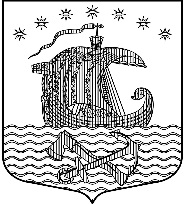 АДМИНИСТРАЦИЯМУНИЦИПАЛЬНОГО ОБРАЗОВАНИЯ 
СВИРИЦКОЕ СЕЛЬСКОЕ ПОСЕЛЕНИЕ
ВОЛХОВСКОГО МУНИЦИПАЛЬНОГО РАЙОНА
ЛЕНИНГРАДСКОЙ ОБЛАСТИПОСТАНОВЛЕНИЕот 31 января 2022 года                                                                                        № 14О расторжении договора аренды №03с ООО «ФАБРИКА»Рассмотрев заявление от 28.01.2022 года ООО «Фабрика», (ИНН: 4702018905, ОГРН: 1164704063457), в лице генерального директора Ференц Михаила Юрьевича, действующего на основании устава, о расторжении с 01.02.2022 года договора аренды №03 от 07.06.2021 года на помещения 1, площадью 17,4 кв.м., расположенного на 1 (первом) этаже в здании общей площадью 410,3 кв.м. по адресу: Ленинградская область, Волховский р-н, п. Свирица, ул. Новая Свирица, д. 38, администрация ПОСТАНОВЛЯЕТ:1. Расторгнуть договор аренды №03 от 07.06.2021 года с ООО «ФАБРИКА» на помещение площадью 17,4 кв.м., расположенного на 1 (первом) этаже в здании общей площадью 410,3 кв.м. по адресу: Ленинградская область, Волховский р-н, п. Свирица, ул. Новая Свирица, д. 38.2. Настоящее постановление подлежит официальному опубликованию на официальном сайте администрации МО Свирицкое сельское поселение в сети Интернет www.svirica-adm.ruГлава администрации                                                                          В.А. Атаманова    Исп. Лазутина И.А.Тел. (81363)44222